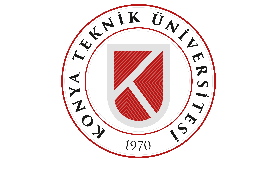 BİLGİ İŞLEM DAİRE BAŞKANLIĞIBİLGİ İŞLEM DAİRE BAŞKANLIĞIYAZILIM GELİŞTİRME HİZMETİTALEP FORMUBİLGİ İŞLEM DAİRE BAŞKANLIĞIYAZILIM GELİŞTİRME HİZMETİTALEP FORMUBİLGİ İŞLEM DAİRE BAŞKANLIĞIYAZILIM GELİŞTİRME HİZMETİTALEP FORMUBİLGİ İŞLEM DAİRE BAŞKANLIĞIYAZILIM GELİŞTİRME HİZMETİTALEP FORMU*İstek Yapan Birimi / Adı Soyadı/Unvanı*İstek Yapan Birimi / Adı Soyadı/Unvanı*İstek Yapan Birimi / Adı Soyadı/Unvanı*Yazılım Talep Gerekçesi*Yazılım Talep Gerekçesi*Yazılım Talep Gerekçesi*Dâhili:*Dâhili:*Dâhili:*E-posta Adresi:*E-posta Adresi:*E-posta Adresi:: * alanların doldurulması mecburidir.: * alanların doldurulması mecburidir.: * alanların doldurulması mecburidir.: * alanların doldurulması mecburidir.: * alanların doldurulması mecburidir.: * alanların doldurulması mecburidir.Talep Edilen YazılımTalep Edilen YazılımTalep Edilen YazılımTalep Edilen YazılımTalep Edilen YazılımTalep Edilen Yazılım□Yeni Yazılım□Yeni Yazılım□ Mevcut yazılıma ilave / değişiklik□ Mevcut yazılıma ilave / değişiklik□Diğer□DiğerYazılımın uygulamaya geçilmesi istendiği tarih :  ….. / ….. / ……..Yazılımın uygulamaya geçilmesi istendiği tarih :  ….. / ….. / ……..Yazılımın uygulamaya geçilmesi istendiği tarih :  ….. / ….. / ……..Yazılımın uygulamaya geçilmesi istendiği tarih :  ….. / ….. / ……..Yazılımın uygulamaya geçilmesi istendiği tarih :  ….. / ….. / ……..Yazılımın uygulamaya geçilmesi istendiği tarih :  ….. / ….. / ……..Proje HakkındaProje HakkındaProje HakkındaProje HakkındaProje HakkındaProje HakkındaProjenin AdıProjenin AdıProjenin Adı(Projenin adını açık ve anlaşılır şekilde belirtiniz.)(Projenin adını açık ve anlaşılır şekilde belirtiniz.)(Projenin adını açık ve anlaşılır şekilde belirtiniz.)Proje ile İlişkili BirimlerProje ile İlişkili BirimlerProje ile İlişkili Birimler(Projenin hayata geçirilmesi ile sistemden yararlanacak ya da bilgi alışverişinde bulunacak birimleri yazınız.)(Projenin hayata geçirilmesi ile sistemden yararlanacak ya da bilgi alışverişinde bulunacak birimleri yazınız.)(Projenin hayata geçirilmesi ile sistemden yararlanacak ya da bilgi alışverişinde bulunacak birimleri yazınız.)Projenin Yapılma AmacıProjenin Yapılma AmacıProjenin Yapılma Amacı(Proje ile ulaşılmak istenen amacın açıklayınız.)(Proje ile ulaşılmak istenen amacın açıklayınız.)(Proje ile ulaşılmak istenen amacın açıklayınız.)Projenin KapsamıProjenin KapsamıProjenin Kapsamı(Projenin kimleri ve hangi bilgileri içerdiğini anlatınız.)(Projenin kimleri ve hangi bilgileri içerdiğini anlatınız.)(Projenin kimleri ve hangi bilgileri içerdiğini anlatınız.)Projenin Kullanıcı TipleriProjenin Kullanıcı TipleriProjenin Kullanıcı Tipleri(Projede kaç tip kullanıcı olmasını istiyorsunuz. )(Projede kaç tip kullanıcı olmasını istiyorsunuz. )(Projede kaç tip kullanıcı olmasını istiyorsunuz. )Kullanıcı Tipleri ÖzellikleriKullanıcı Tipleri ÖzellikleriKullanıcı Tipleri Özellikleri(Projedeki kullanıcı tipleri açıklamalı olarak hangi özelliklere sahip ve kullanıcının içinde kalmasını istediğiniz sınırları açıklayınız. )(Projedeki kullanıcı tipleri açıklamalı olarak hangi özelliklere sahip ve kullanıcının içinde kalmasını istediğiniz sınırları açıklayınız. )(Projedeki kullanıcı tipleri açıklamalı olarak hangi özelliklere sahip ve kullanıcının içinde kalmasını istediğiniz sınırları açıklayınız. )NOT: Yazılım çalışmasını yapan personelin, Yazılım Geliştirme Talep Formunda (Ek belgeler dahil) belirtmediğim seçenekler için inisiyatif kullanmasını kabul ediyorum.NOT: Yazılım çalışmasını yapan personelin, Yazılım Geliştirme Talep Formunda (Ek belgeler dahil) belirtmediğim seçenekler için inisiyatif kullanmasını kabul ediyorum.NOT: Yazılım çalışmasını yapan personelin, Yazılım Geliştirme Talep Formunda (Ek belgeler dahil) belirtmediğim seçenekler için inisiyatif kullanmasını kabul ediyorum.NOT: Yazılım çalışmasını yapan personelin, Yazılım Geliştirme Talep Formunda (Ek belgeler dahil) belirtmediğim seçenekler için inisiyatif kullanmasını kabul ediyorum.NOT: Yazılım çalışmasını yapan personelin, Yazılım Geliştirme Talep Formunda (Ek belgeler dahil) belirtmediğim seçenekler için inisiyatif kullanmasını kabul ediyorum.NOT: Yazılım çalışmasını yapan personelin, Yazılım Geliştirme Talep Formunda (Ek belgeler dahil) belirtmediğim seçenekler için inisiyatif kullanmasını kabul ediyorum.Konu ile ilgili çalışma yönergeleri ve ilkelerinde belirtilen tüm şartları ve yükümlülükleri kabul ediyorum.Yukarıda belirtilen yazılım ile ilgili yapılan tercihler doğrultusunda gerekli geliştirme işlemlerinin yapılmasını arz / rica ederim.Konu ile ilgili çalışma yönergeleri ve ilkelerinde belirtilen tüm şartları ve yükümlülükleri kabul ediyorum.Yukarıda belirtilen yazılım ile ilgili yapılan tercihler doğrultusunda gerekli geliştirme işlemlerinin yapılmasını arz / rica ederim.Konu ile ilgili çalışma yönergeleri ve ilkelerinde belirtilen tüm şartları ve yükümlülükleri kabul ediyorum.Yukarıda belirtilen yazılım ile ilgili yapılan tercihler doğrultusunda gerekli geliştirme işlemlerinin yapılmasını arz / rica ederim.Konu ile ilgili çalışma yönergeleri ve ilkelerinde belirtilen tüm şartları ve yükümlülükleri kabul ediyorum.Yukarıda belirtilen yazılım ile ilgili yapılan tercihler doğrultusunda gerekli geliştirme işlemlerinin yapılmasını arz / rica ederim.Konu ile ilgili çalışma yönergeleri ve ilkelerinde belirtilen tüm şartları ve yükümlülükleri kabul ediyorum.Yukarıda belirtilen yazılım ile ilgili yapılan tercihler doğrultusunda gerekli geliştirme işlemlerinin yapılmasını arz / rica ederim.Konu ile ilgili çalışma yönergeleri ve ilkelerinde belirtilen tüm şartları ve yükümlülükleri kabul ediyorum.Yukarıda belirtilen yazılım ile ilgili yapılan tercihler doğrultusunda gerekli geliştirme işlemlerinin yapılmasını arz / rica ederim.Talep Eden Kişi ( Ad-Soyadı-İmza )Talep Eden Kişi ( Ad-Soyadı-İmza )Talep Eden Kişi ( Ad-Soyadı-İmza )Talep Eden Birim Sorumlusu( Ad-Soyadı- İmza )Talep Eden Birim Sorumlusu( Ad-Soyadı- İmza )Talep Eden Birim Sorumlusu( Ad-Soyadı- İmza ). . / . . / . . . .. . / . . / . . . .. . / . . / . . . .. . / . . / . . . .. . / . . / . . . .. . / . . / . . . .Bu bölüm Bilgi İşlem Daire Başkanlığı tarafından doldurulacaktır.Bu bölüm Bilgi İşlem Daire Başkanlığı tarafından doldurulacaktır.Bu bölüm Bilgi İşlem Daire Başkanlığı tarafından doldurulacaktır.Bu bölüm Bilgi İşlem Daire Başkanlığı tarafından doldurulacaktır.Bu bölüm Bilgi İşlem Daire Başkanlığı tarafından doldurulacaktır.Bu bölüm Bilgi İşlem Daire Başkanlığı tarafından doldurulacaktır.Değerlendirme Tarihi. . / . . / . . . .Değerlendirme Tarihi. . / . . / . . . .Değerlendirme Tarihi. . / . . / . . . .Başvuru Formu No :      ….Başvuru Formu No :      ….Başvuru Formu No :      ….Birim Sorumlusu ( Ad-Soyadı-İmza )Birim Sorumlusu ( Ad-Soyadı-İmza )Birim Sorumlusu ( Ad-Soyadı-İmza )Daire Başkanı ( Ad-Soyadı-İmza )Daire Başkanı ( Ad-Soyadı-İmza )Daire Başkanı ( Ad-Soyadı-İmza ). . / . . / . . . .. . / . . / . . . .. . / . . / . . . .. . / . . / . . . .. . / . . / . . . .. . / . . / . . . .Talep kabul edildi mi?   □ Evet □ HayırTalep kabul edildi mi?   □ Evet □ HayırTalep kabul edildi mi?   □ Evet □ HayırTalep kabul edildi mi?   □ Evet □ HayırTalep kabul edildi mi?   □ Evet □ HayırTalep kabul edildi mi?   □ Evet □ HayırAÇIKLAMAAÇIKLAMAAÇIKLAMAAÇIKLAMAAÇIKLAMAAÇIKLAMATalep onaylandıysa öngörülen başlama tarihi: . . / . . / . . . .Talep onaylandıysa öngörülen başlama tarihi: . . / . . / . . . .Talep onaylandıysa öngörülen başlama tarihi: . . / . . / . . . .Talep onaylandıysa öngörülen başlama tarihi: . . / . . / . . . .Talep onaylandıysa öngörülen başlama tarihi: . . / . . / . . . .Talep onaylandıysa öngörülen başlama tarihi: . . / . . / . . . .